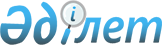 "Қазақстан Республикасы Стратегиялық жоспарлау және реформалар агенттігінің Ұлттық статистика бюросы туралы ережені бекіту туралы" Қазақстан Республикасы Стратегиялық жоспарлау және реформалар агенттігі төрағасының 2020 жылғы 23 қазандағы № 9-нқ бұйрығына өзгерістер мен толықтырулар енгізу туралыҚазақстан Республикасының Стратегиялық жоспарлау және реформалар агенттігі төрағасының 2023 жылғы 2 наурыздағы № 19 бұйрығы
      БҰЙЫРАМЫН:
      1. "Қазақстан Республикасы Стратегиялық жоспарлау және реформалар агенттігінің Ұлттық статистика бюросы туралы ережені бекіту туралы" Қазақстан Республикасы Стратегиялық жоспарлау және реформалар агенттігі төрағасының 2020 жылғы 23 қазандағы № 9-нқ бұйрығына мынадай өзгерістер мен толықтырулар енгізілсін:
      көрсетілген бұйрықпен бекітілген Қазақстан Республикасы Стратегиялық жоспарлау және реформалар агенттігінің Ұлттық статистика бюросы туралы ережеде:
      8-тармақ мынадай редакцияда жазылсын:
      "Ұлттық статистика бюросының орналасқан жері: Қазақстан Республикасы, 010000, Астана қаласы, "Есіл" ауданы, Мәңгілік Ел даңғылы, 8, "Министрліктер үйі" әкімшілік ғимараты, 4-кіреберіс.";
      14-тармақтың 46-3) тармақшасы мынадай редакцияда жазылсын:
      "46-3) статистикалық қызметті жүзеге асыру кезінде тиісті уәкілетті мемлекеттік органдардан, ұйымдардан мемлекеттік тапсырыстарды және мемлекеттік-жекешелік әріптестікті жүзеге асыру кезінде қалыптастырылған деректерді, оның ішінде Жерді қашықтықтан зондтау деректерін өтеусіз негізде алу және пайдалану;"; 
      15-тармақта:
      39) тармақша мынадай редакцияда жазылсын:
      "39) Қазақстан Республикасы Парламенті комитеттерінің, Қазақстан Республикасы Президенті Әкімшілігі бөлімдерінің, Қазақстан Республикасы Үкіметінің Аппаратының және өзге де мемлекеттік органдардың сұрау салуы бойынша ресми статистикалық ақпаратты тарату графигінде көзделмеген статистикалық ақпаратты ұсыну;";
      мынадай мазмұндағы 75-1) тармақшамен толықтырылсын:
      "75-1) арыз иелері көтеретін жүйелі проблемаларға талдау жүргізу және оларды анықтау;";
      5-тарауда. Ұлттық статистика бюросын қайта ұйымдастыру және тарату: 
      Ұлттық статистика бюросының қарамағындағы мемлекеттік мекемелер - аумақтық бөлімшелерінің тізбесінде:
      18-тармақ мынадай редакцияда жазылсын:
      "18. "Қазақстан Республикасының Стратегиялық жоспарлау және реформалар агенттігі Ұлттық статистика бюросының Астана қаласы бойынша департаменті" республикалық мемлекеттік мекемесі.".
      2. Ұлттық статистика бюросы заңнамада белгіленген тәртіппен:
      1) осы бұйрықты ресми жариялау және Қазақстан Республикасы Нормативтік құқықтық актілерінің эталондық бақылау банкіне енгізу үшін "Қазақстан Республикасының Заңнама және құқықтық ақпарат институты" шаруашылық жүргізу құқығындағы республикалық мемлекеттік кәсіпорнына жіберуді;
      2) осы бұйрықты Қазақстан Республикасы Стратегиялық жоспарлау және реформалар агенттігінің интернет-ресурсында орналастыруды қамтамасыз етсін.
      3. Осы бұйрықтың орындалуын бақылау Ұлттық статистика бюросының басшысына жүктелсін.
      4. Осы бұйрық қол қойылған күнінен бастап қолданысқа енгізіледі.
					© 2012. Қазақстан Республикасы Әділет министрлігінің «Қазақстан Республикасының Заңнама және құқықтық ақпарат институты» ШЖҚ РМК
				
      Қазақстан Республикасы Стратегиялықжоспарлау және реформалар агенттігінің төрағасы 

Ә. Ерғалиев
